湖北大学报名注册流程湖北大学高等教育自学考试网络助学综合评价平台网址：https://hubu.edu-xl.com/打开网页后，点击“注册入口”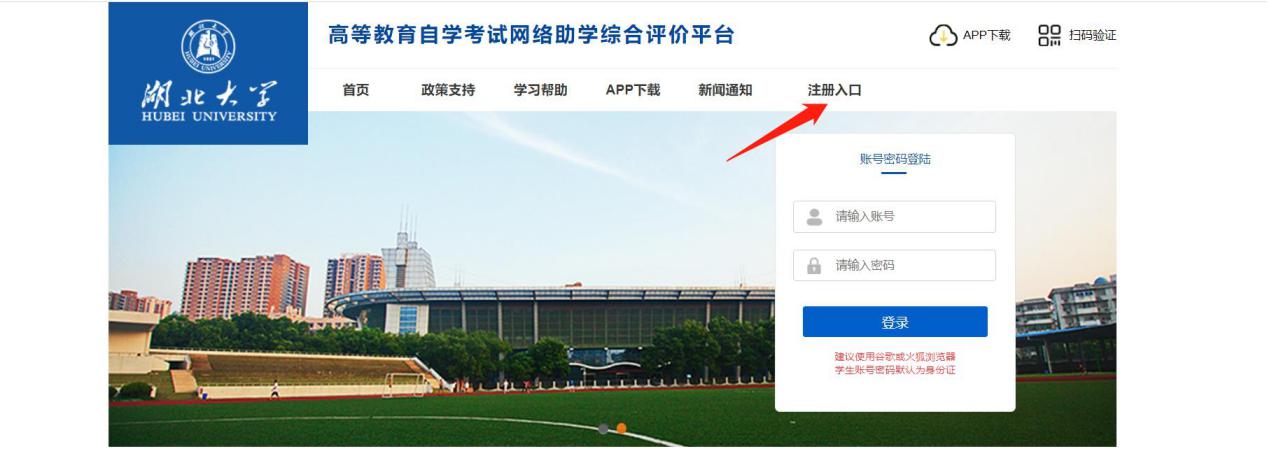 请仔细阅读网页上的报名须知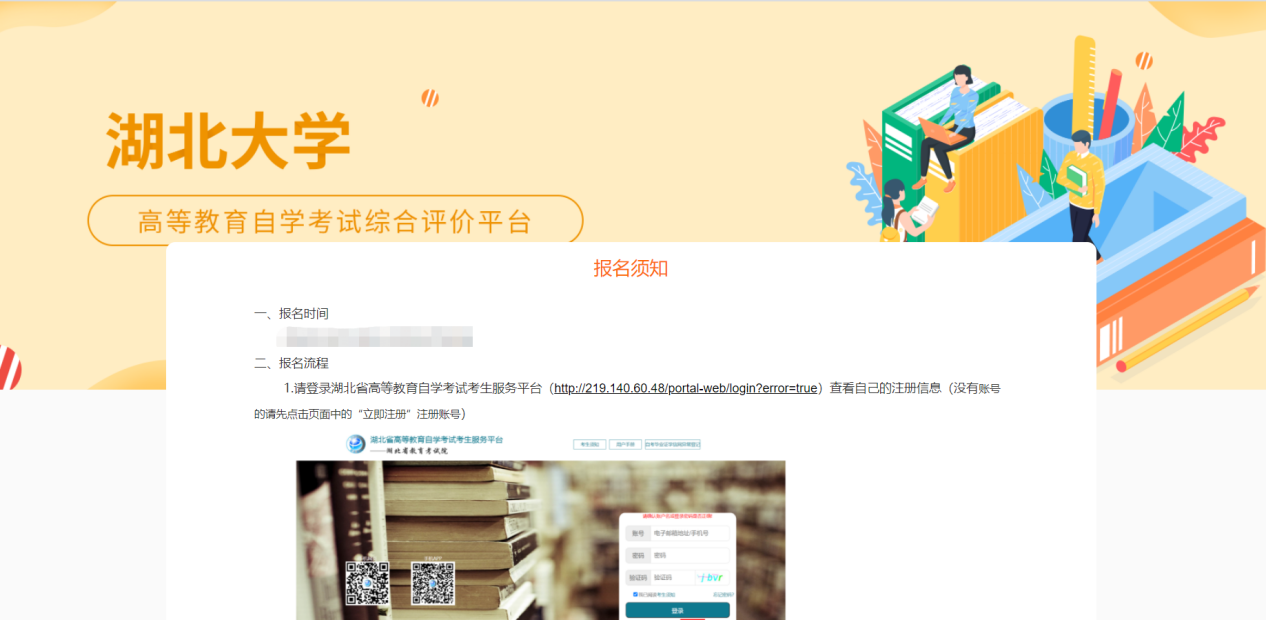 为了保证您的信息准确无误，请您登录湖北省高等教育自学考试考生服务平台：http://219.140.60.48/portal-web/login?error=true查看您在湖北省教育考试院登记注册的的自学考试基本信息注：若没有湖北省教育考试院“湖北省高等教育自学考试考生服务平台”账号的请先点击页面中的“立即注册”注册新账号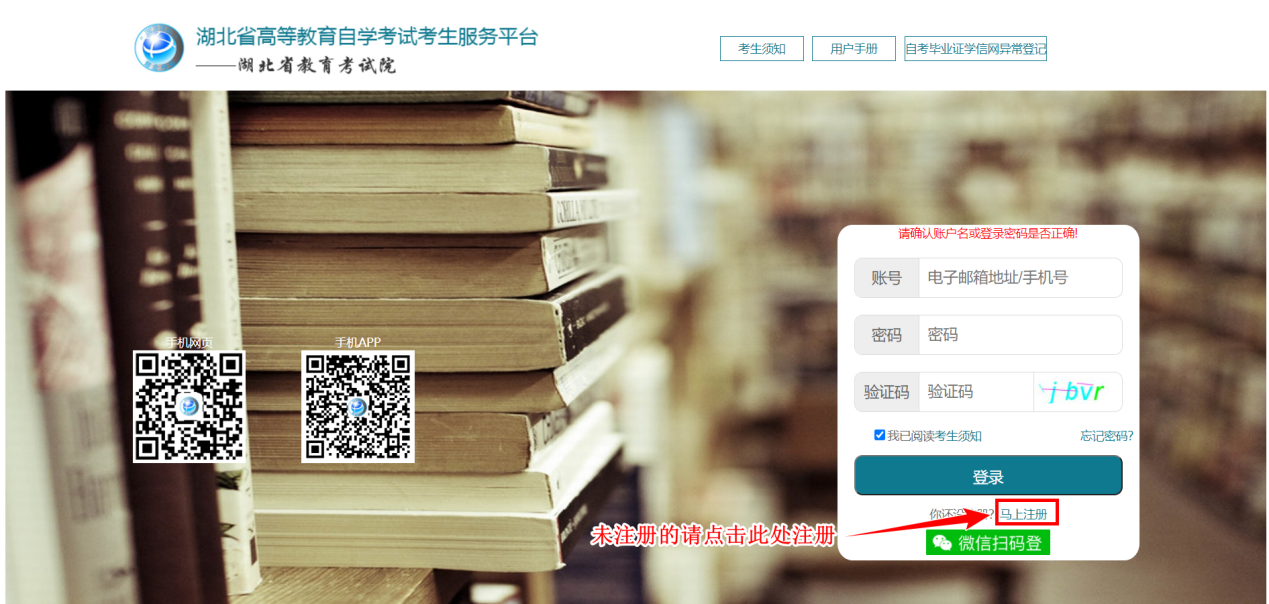 湖北省高等教育自学考试考生服务平台登陆成功后请点击“注册信息”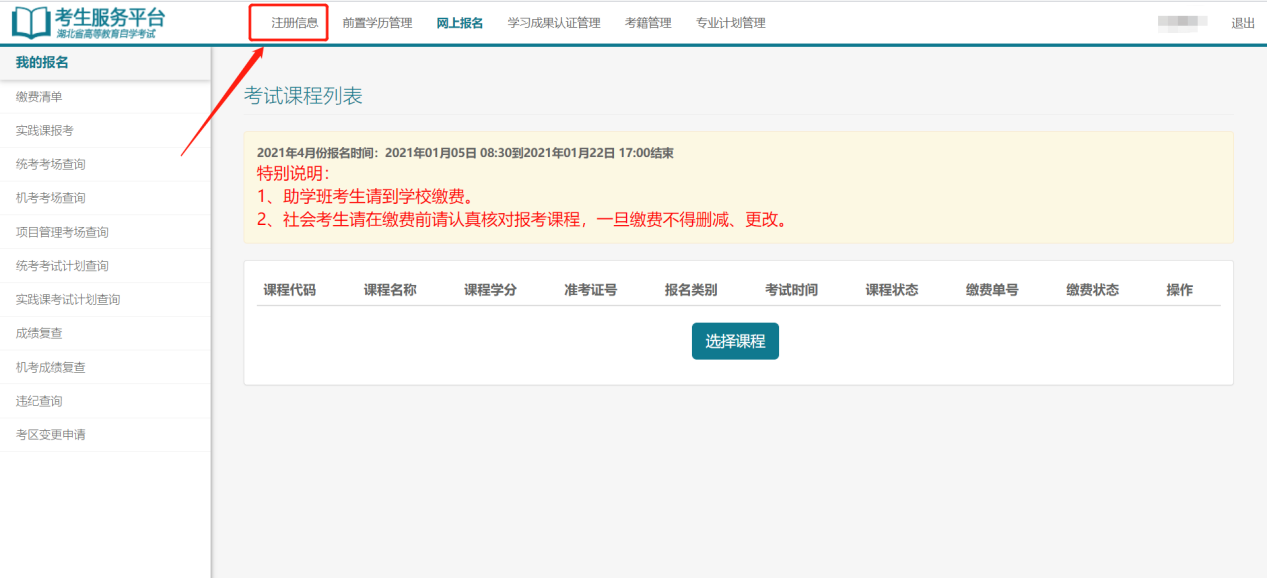 请仔细查看本人基本信息判断自己在湖北省考教育考试院登记注册类别（1）社会考生类（2）助学班类，并截图保存以下信息社会考生注册信息截图示例如下：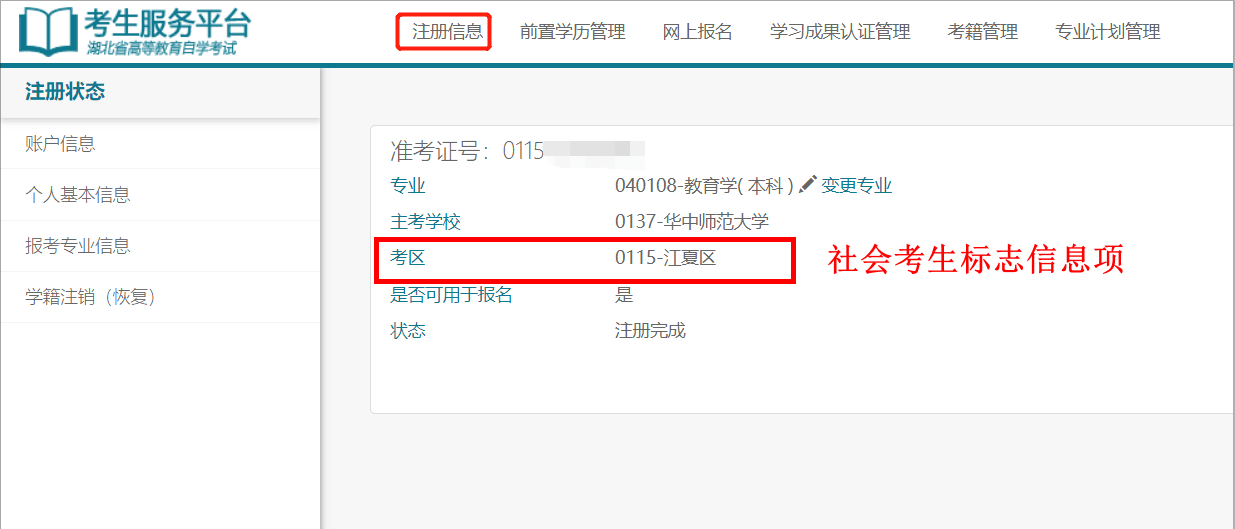 助学班考生注册信息截图示例如下：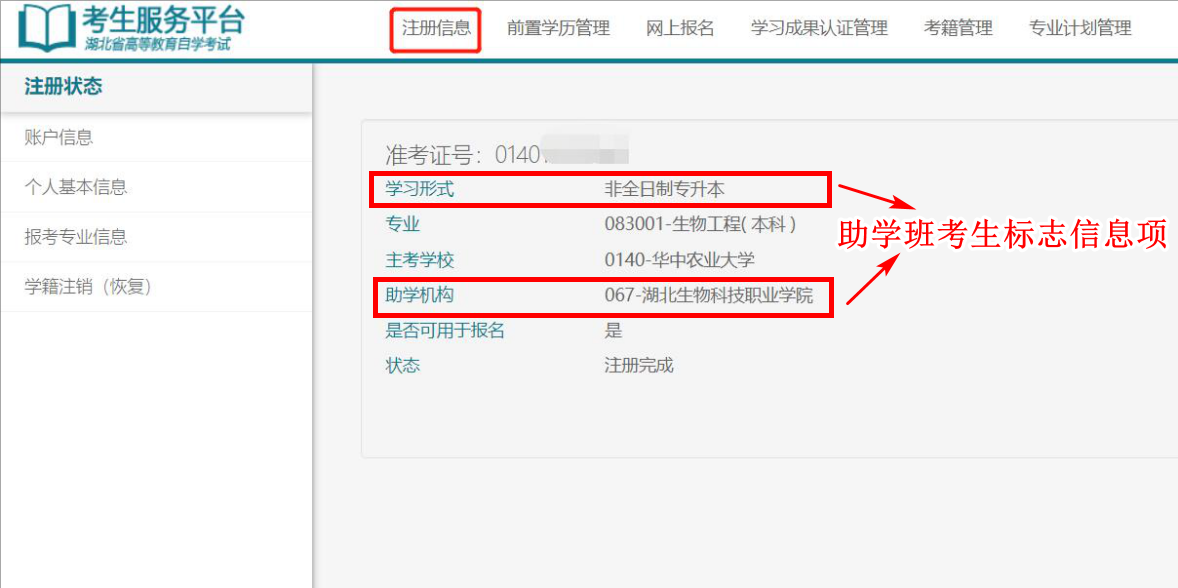 根据您在湖北省高等教育自学考试考生服务平台上的注册信息填写湖北大学高等教育自学考试网络助学综合评价平台报名信息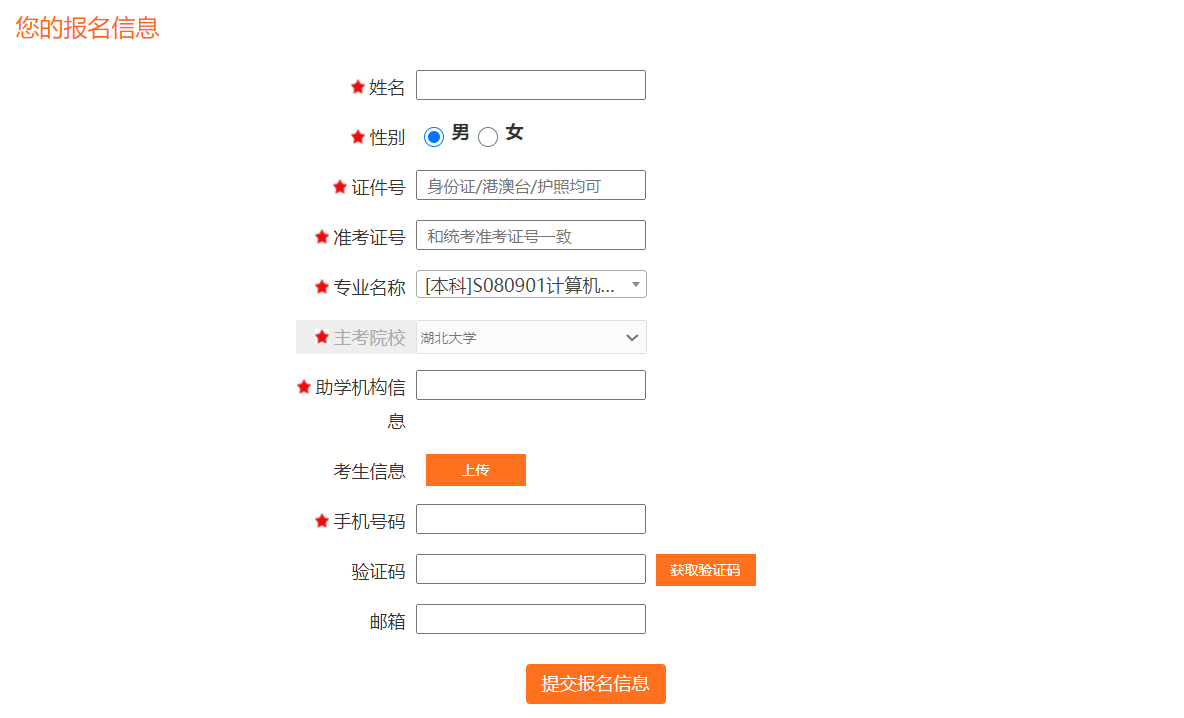 提交报名信息登录湖北大学高等教育自学考试网络助学综合评价平台地址：https://hubu.edu-xl.com/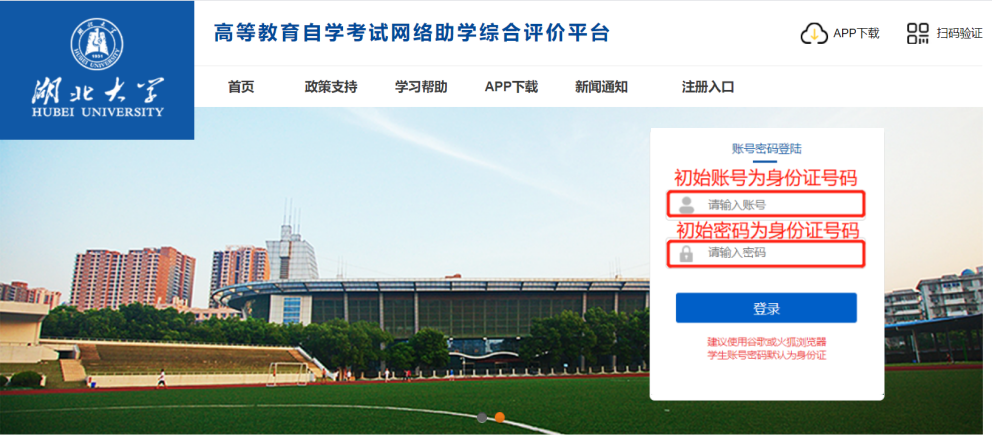 注意： 账号密码统一为学生本人身份证号码。如身份证号不能登录请联系自考负责老师报名。点击页面中的“在线购课”购买自己需要的课程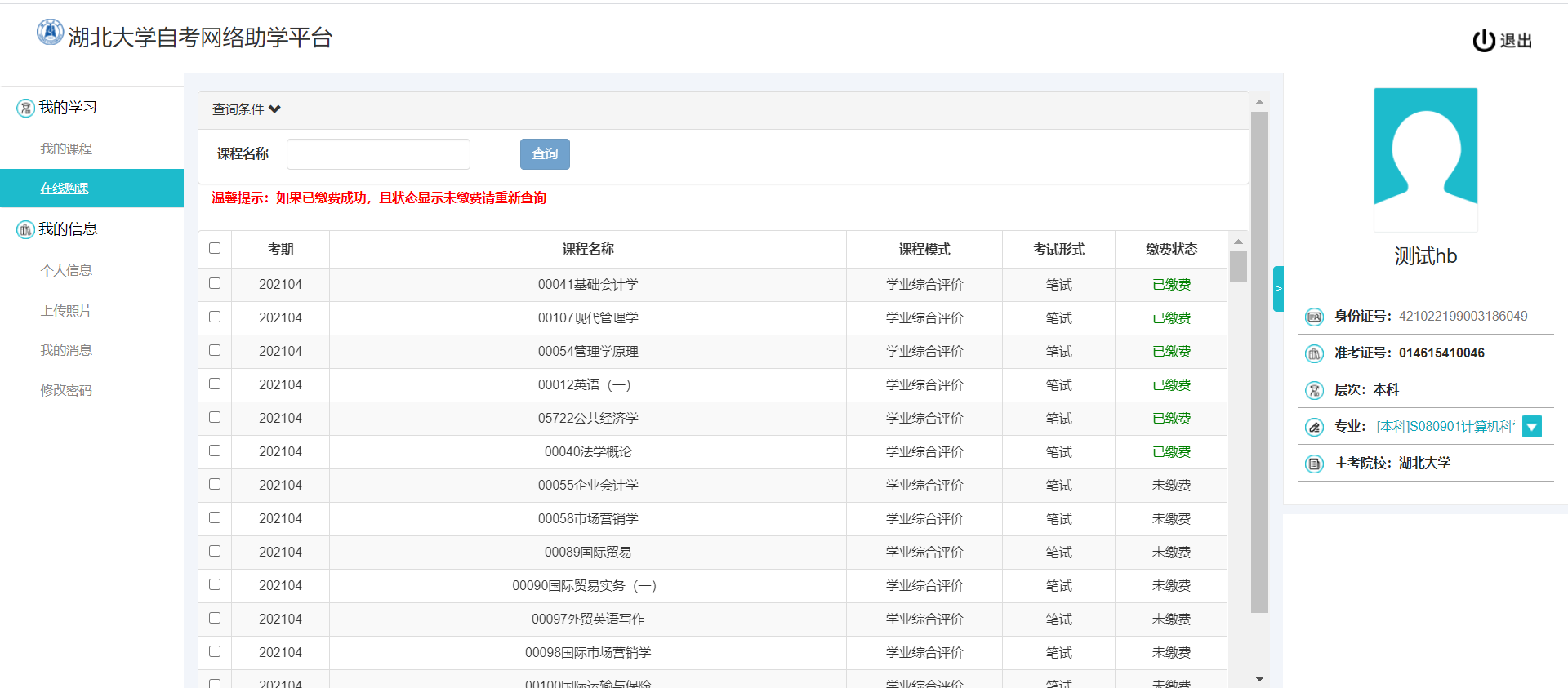 若有疑问请致电：400-610-0480